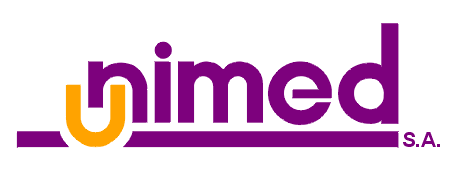 MEDICINA PRIVADASres. Farmacéuticos,A través de la presente, procedemos a informar quea partir del 1/03/2024:El tope de compra por medicación SIN AUTORIZACION será de$50000 (tomando importe PVP).Esto quiere decir que, por ejemplo:	MEDICAMENTO 1 - $ 20000	MEDICAMENTO 2 - $ 50000	(NO REQUIERE AUTORIZACION PREVIA)	MEDICAMENTO 1 -$7000	MEDICAMENTO 2 - $51000	(REQUIERE PREVIA AUTORIZACION)Cualquier consulta me encuentro a disposición. Saludo muy atte.Sebastián Jurado Unimed S.A.Figueroa Alcorta 408 - Bº Centro - Córdoba.Tel: (0351) 4444497 – Fax: (0351) 4265306 - unimed@unimedcba.com.ar